:   :   :   :   :   :   : : : : : : : :  :  :  :  :  :  : : : : : : : :  :  :  :  :  :  :  :  :  :  :  :  :  :   :   :   :   :   :   : : : : : : : ???????????Yes   /   NoYes   /   No::££££:      :      :      :      :      Yes   /   NoYes   /   NoYes   /   NoYes   /   NoYes   /   No:  :  :  :  :  :  :  :  :  :  :  :  :  ££££££££: : : : : : : : : : :::       ?                                                                                      Yes   /   No       ?                                                                                      Yes   /   No       ?                                                                                      Yes   /   No       ?                                                                                      Yes   /   No       ?                                                                                      Yes   /   No       ?                                                                                      Yes   /   No       ?                                                                                      Yes   /   No       ?                                                                                      Yes   /   No       ?                                                                                      Yes   /   No       ?                                                                                      Yes   /   No       ?                                                                                      Yes   /   No       ?                                                                                      Yes   /   No       ?                                                                                      Yes   /   No::::   :   :   :   :   :::::::::  :  :  :  :  : : : : : : : : : : : : : : : : : : : : : : : : : : : : : : : : : : :::Yes     /     NoYes     /     NoYes     /     NoYes     /     NoYes     /     NoYes     /     NoYes     /     NoYes     /     NoYes     /     NoYes     /     NoYes     /     NoYes     /     NoYes     /     NoYes     /     NoYes     /     NoYes     /     No:::::1st              2nd1st              2nd1st              2nd£££££Residential               Semi-commercial               CommercialResidential               Semi-commercial               CommercialResidential               Semi-commercial               CommercialResidential               Semi-commercial               CommercialResidential               Semi-commercial               CommercialResidential               Semi-commercial               CommercialResidential               Semi-commercial               Commercial%%%%Yes     /     NoYes     /     NoYes     /     NoYes     /     NoYes     /     NoYes     /     NoYes     /     NoYes     /     No%%%%Yes     /     NoYes     /     NoYes     /     NoYes     /     NoYes     /     NoYes     /     NoYes     /     NoYes     /     No££Yes     /     NoYes     /     No££1st              2nd1st              2nd1st              2nd1st              2nd£££Residential               Semi-commercial               CommercialResidential               Semi-commercial               CommercialResidential               Semi-commercial               CommercialResidential               Semi-commercial               CommercialResidential               Semi-commercial               CommercialResidential               Semi-commercial               CommercialResidential               Semi-commercial               CommercialResidential               Semi-commercial               CommercialResidential               Semi-commercial               CommercialResidential               Semi-commercial               Commercial%%%%%Yes     /     NoYes     /     NoYes     /     NoYes     /     NoYes     /     NoYes     /     NoYes     /     NoYes     /     NoYes     /     NoYes     /     No%%%%%Yes     /     NoYes     /     NoYes     /     NoYes     /     NoYes     /     NoYes     /     NoYes     /     NoYes     /     NoYes     /     NoYes     /     No£Yes     /     No£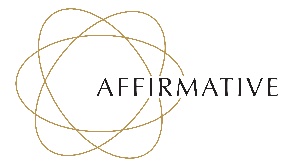 